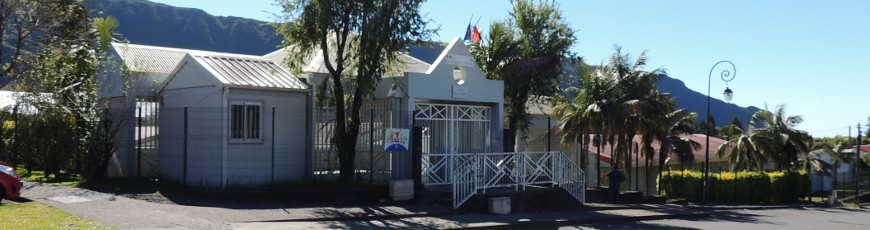 MARCHE SIMPLIFIE DE FOURNITURES ET DE SERVICES COURANTSA- LA COLLECTIVITEB - MARCHE N° 01/2016				Date de publication : 10/06/2016Procédure de consultation :Marché passé selon une procédure adaptée en application de l’article 28 et 40 de Code des Marchés PublicsLe Présent document fait référence au Cahier des Clauses Administratives Générales Fournitures Courantes et Services (C.C.A.G.-F.C.S.)Le présent document comporte 4 pages numérotées de 1 à 4Procédure à l’issue de laquelle le présent marché est passé et références dans le Code des Marchés Publics  (décret N° 2006-975 du 1er Août 2006 CMP).Procédure adaptée conformément à l’article 28 du Codes des Marchés Publics compte tenu de l’estimation du coût d’acquisition (inférieur à 193 000 € H.T.)Date et heure de limite de dépôt des offres :Le 29 juin 2016 à 12h00Modalités d’envoi :Par voie postale ou dépôt à l’adresse suivante :Avec sur l’enveloppe la mention « MAPA Manuels scolaires – offre initiale »	COLLEGE GASTON CROCHET	22 Rue Gaston Crochet	97431 LA PLAINE DES PALMISTES	Site internet : college-gaston-crochet.ac-reunion.frOu par courrier électronique à l’adresse :gestion.9740037x@ac-reunion.fr	ce.9740037X@ac-reunion.frAvec objet la mention « MAPA Manuels scolaires – offre initiale »Critères de choix avec leur ordre de prioritéCoordonnées pour les demandes de renseignements :Mme ETIENNE Rita, Gestionnaire – Téléphone : 02 62 51 49 51Article 1 : Objet de la consultation	Le  présent marché a pour objet l’achat de manuel scolaireArticle 2 : AllotissementLe présent marché comporte 4 lots :Lot 1 : manuels scolaire 6èmeLot 2 : manuels scolaires 5ème Lot  3 : manuels scolaires 4èmeLot 4 : manuels scolaires 3èmeLe détail des lots est consultable dans l’annexe 1Article 2 : Délais d’exécution et durée du marché Le marché est valable jusqu’au 30 août 2016Article 4 : Validité des offresLe collège  examine dans un premier temps, la recevabilité des candidatures.Dans un deuxième temps pour les candidats recevables, il détermine l’offre économique la plus avantageuse selon les critères déterminés au chapitre III.La notification du marché se fera à partir du 10 juillet 2016Article 5 : Exécution du marchéLe présent marché est régi par le Cahier des clauses Administratives  Générales : fournitures courantes et services (arrêté du 19 janvier 2009)Le prix sera composé :Du prix des manuels scolaires papiers et numériquesDu prix des manuels scolaires en fonction du mode de transportDes frais de transport à la livraison au Collège Gaston CrochetArticle 6 : Pièces constitutives du marchéLe marché est constitué par les documents contractuels ci-dessous énumérés par ordre décroissant d’importance :Le présent document valant règlement de consultation et Cahier des Clauses ParticulièresL’annexe 1 : le détail des lotsUn acte d’engagement simplifié (DC3) à fournir par fournisseur retenuUn devis détaillé permettant d’apprécier son offre au regard des critères de sélection mentionnés dans l’article 5Extraits d’immatriculation du candidatSituation fiscale et socialeArticle 7 : GarantiesGarantie : Echange prévu suite à ouvrage abimé ou de livraisonArticle 8 : Avance forfaitaireSi montant du marché supérieur à 75 000 € (soixante quinze mille euros)Article 9 : Prix et rythme des paiementsNature des prix :Les prix sont unitairesForme des prix :Les prix sont fermesMode de règlement :Le mode de règlement est proposé par la collectivité est le virement au compte dans le DC3Le délai global de paiement est fixé à 45 jours, sous réserve qu’aucune anomalie ne soit relevée lors de la vérification, et le défaut de paiement dans les délais prévus fait courir de plein droit, et sans autre formalité, des intérêts moratoires au bénéfice du titulaire ou du sous-traitant payé directement.Conformément au Décret N° 2002-232 du 21 février 2002, le taux des intérêts moratoires est celui de l’intérêt légal en vigueur à la date à laquelle les intérêts moratoires ont commencé à courir, augmente de deux points.Article 10 : Pénalités de retardLorsque le délai contractuel d’exécution est dépassé par le fait du titulaire, celui-ci encourt, par jour de retard et sans mise en demeure préalable, des pénalités de 50 € par jour de retard.Article 11 : Conditions de résiliationLa personne publique pourra procéder à la résiliation du marché en cas d’inexactitude des renseignements prévus à l’article 47 du Code des Marchés Publics ainsi que dans les conditions prévues aux articles 93 et 98 du Code des Marchés PublicsLE COLLEGE GASTON CROCHET SE RESERVE LE DROIT DE NE PAS DONNER SUITE AU MARCHEChapitre I. : IDENTIFIANTSPouvoir adjudicateur : COLLEGE GASTON CROCHET                                            22 Rue Gaston Crochet                                            97431 LA PLAINE DES PALMISTES                                                Téléphone : 02 62 51 30 75                                                Télécopie : 02 62 51 42 42                                                college-gaston-crochet.ac-reunion.frReprésenté par Monsieur le PrincipalComptable assignataire des paiements : Agent Comptable du Lycée Amiral Pierre Bouvet Objet du marché : Achat de manuels scolaires et de ressources numériquesDate de début de dépôts des offres : le 24/06/2016Chapitre II. : MODE DE PASSATION DU MARCHEChapitre III. : REGLEMENT DE CONSULTATIONCritèresPondérationLe prix100%Chapitre IV.  DISPOSITION DU MARCHE